SITE VISIT REPORTACTION POINTSOVERVIEWCURRENT PROJECTSFUTURE PROJECTSAMBITIONS AND PERSPECTIVES [NAME OF ASSESSING INSTITUTES] CONTRIBUTION.Authors: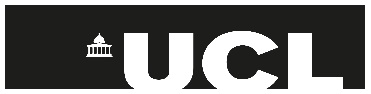 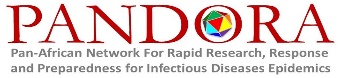 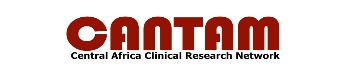 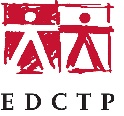 Dr Linzy Elton, University College London, UKDr Liã Bárbara Arruda, University College London, UKProfessor Timothy D McHugh, University College London, UKEloise Rose, University College London, UKName of site visited: Dates of site visit: VisitorsVisitorsName of assessor 1Institution nameName of assessor 1Institution nameHostsHostsName 1Institution nameName 2Institution name DescriptionResponsibleDeadline1) Provide a list of protocols to be prepared into SOPsHost laboratory31/03/20192) Provide documentation framework tailored from the host laboratory’s protocols and assist its preparationAssessors30/04/2019